INDEX										PAGEACWW									18Affiliations								13Agenda (sample)							10CHARACTER COUNTS!						15Coins for Friendship/Dollars for Leadership			19Creeds, National & Southwest					5Dues										11Educational Image							6Essay & Artwork							12Exclusive Rights, Logos/Trademarks				4Family ChoicE-Media							16Family Community Leadership (FCL)				14Goals									9Histories, National & Southwest					9Logos & Trademarks							3-4Mission of FCE								2Past State Presidents (AZ & SW)					11Programs/Lessons/Workshops					8State Officers & Chairman						7-8Stop Human Trafficking						17Vision Statement of FCE						2THE MISSION of the NATIONAL ASSOCIATION forFAMILY and COMMUNITY EDUCATIONis strengthening individuals, families, and communities through:CONTINUING EDUCATIONDEVELOPINT\G LEADERSHIPCOMMUNITY ACTIONVISION STATEMENT for NAFCEEmpowered members build better lives through friendship, practical knowledge, leadership, and advocacy.  These qualities attract new members who join to become more caring, involved citizens.INCORPORATION Incorporated May 5, 1975, in Raleigh, North Carolina, FCE functions as a not-for-profit 501(c)3 organization as defined under the Internal Revenue Code.DO NOT COPY The following are registered or copyrighted trademarks of the National Association for Family & Community Education.  A written license agreement MUST be obtained before using.  Contact National FCE Headquarters for license agreement.THE FCE Logo The FCE logo is the acronym for “Family and Community Education.”  The logo should be used on stationery and envelopes.  It shall be kept clean and free of clutter, so it can be easily recognize.  The logo includes FCE as well as the workds.  The logo should not be used within state outlines.  The name of the state may be used in place of National.  The logo is registered with the US Patent and Trademark Office and bears the registration number, 1,804,783. The color is PMS 308. It may also be printed in black.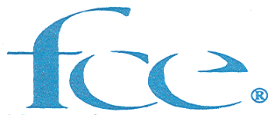 THE Emblem Is composed of two concentric circles which typify the home, the family, the community, and the association.  The hearth fire in the center symbolizes the home; the oak leaf sybolizes the strength of the home; the lamp of knowledge symbolizes the wisdom with which a home and family must be created; the wheat symbolizes productivity and richness of family and community life.  Around these symbols are the words: Home Family and Community.  The emblem is registered with the US Patent and Trademark office and bears the registration number, 1,892,407.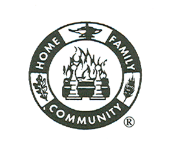 THE Seal Is composed of three contentric circles.  The two inner circles are the same as the emblem, with the third circle bearing the name of the organization.  The seal is used for formal items, such as a certificate of honor or achievement.  The seal is registered with the US Patent Office and bears the registration number, 1,891,429.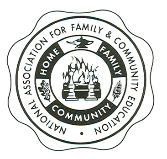 THE FCL Logo is an acronum for Family Community Leadersship.  The colors are green and blue.  The triangle represents FCE, the Extension Service of the land grant colleges, and the community. To the side of the triangle appears the words of Family Community Leadership. It is registered with the US Patent Office and bears the registration number, 1,814,134. 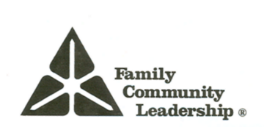 THE FCE TODAY is an official trademark of the newsletter publication for the National FCE organization.Family ChoicE-TV is the name used for the promotion of the Children & Television project.  It can be used on T-shirts, banners, balloons, and flyers.  It is registered with US Patent and Trademark Office.FCE FRIENDS are characters to be used in FCE programs and promotion.  The names of the characters are: Clarence the Caring Dragon, Micka the Good Citizen Monkey, Buzzee the Trustworthy Bee, Icky the Respectful Parrot, Webster the Responsible Turtle, Squeak the Fairness Mouse, and Tubee.  They are registered with the US Patent and Trademark Office.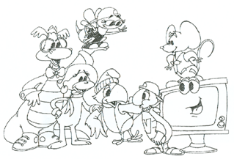 Family ChoicE-Media and Professor Media are the names used for the promotion of programs and projects around all forms of media.  The Professor is the mascot for this program.  Both are registered with the US Patent and Trademark Office.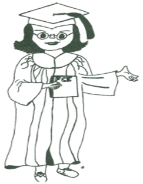 NATIONAL FCE CREEDWe will strive to promote a better way of life for all through fellowship, continuing education and service; to provide guidance in our homes and communities by the uniting of people to make the world a better place in which to live.May we have pride in our role as homemakers and family and community educators and may our hearts be filled with joy as we serve.Let us always be conscious of the needs of others and be strengthened by the Divine Light that guides us all.								Jean Beard Kestner								Tallahassee, FL								(Revised by her, 1995)SOUTHWEST FCE CREEDTo	live as humbly as I canTo	take what comes of good or evil, and grow, by my experiences, into a	better and more understanding personTo	cling to the faith which I possess, and to live each day little better than	the day beforeTo	see others through their eyes and not through my ownTo	be blind to the faults and see only the fine in every lifeTo	so live that I have no need of secret places to hide that which I would	not have my friends knowTo	live the same when I am alone as I do before the worldTo	be exactly what my best friend thinks I amTo	honor the teachings of my parents, and when I am called to leave this	sphere of action, may I live, in the memory of someone as a true friend.								Lila Newell, AZ, 1947EDUCATIONAL IMAGE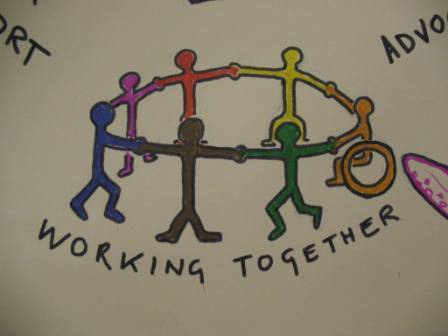 FCE is an organization of volunteers who work together to build strong families and communities.  We produce educational materials that are used to strengthen knowledge and skills.  We provide resources to develop leadership skills that enable people to make a difference.  We work together to make our communities a better place in which to live.2019 SWFCE OFFICERSPresident						Margaret Polen							6724 E, 35th PlTerm ends: 2019					Yuma, AZ 5365-8204							928-726-7456							margaretmai531@gmail.comPresident Elect					Martha Crawford							1317 CR 288							Ballinger, TX 76821-7922							325-365-3890							mcrawford@wcc.net Vice President					Secretary						Marian Hannon							1693 W. Petunia PlaceTerm ends: 2019					Oro Valley, AZ 85737-7253							520-297-9712 or 520-444-1567							mbhannon@q.comTreasurer						Susie Martell							2175 E. Jonquil StTerm Ends: 2021					Oro Valley, AZ 85755							520-358-8621							martellsusan48@gmail.comSTATE CHAIRMENEditor						Steve Polen							6724 E. 35th Pl.							Yuma, AZ 85365-8204							650-704-8961							spolenccnv@hotmail.comInternationalInvestments					Bob Hannon							1693 W. Petunia Pl.							Oro Valley, AZ 5737-7253							520-444-1764							mbhannon@q.comMembershipHistorian						Marian Hannon							(see previous page)Budget						Susie Martell							(see previous page)HISTORY of NATIONAL FCEFCE was organized in 1936 during the Triennial Conference of the Associated Country Women of the World (ACWW) held in Washington, D.C. at the Willard Hotel.FCE incorporated May 5, 1975 in Raleigh, NC.  The name was officially changed to the National Association for Family & Community Education at the Mid-Winter Board of Directors’ meeting Feb. 27, 1992 in Florence, KY.FCE functions as a 501(c)3 non-profit association as defined under the Internal Revenue Service.HISTORY of SOUTHWEST FCEARIZONA FCE became SWFCE Oct.  , 2017, in Tucson, AZ.  At the request of TXFCE a merger was arranged.  NM, being between the two states, was asked to also join the merger.  Bylaw proposed amendments were present to all who attended and the merger and name change passed.GOALS & PURPOSES of SWFCETO:
Increase appreciation of home life and good family relationshipsPut into practice improved methods of family lifeMake the community a better environment for family livingEnhance the personal development of the individual FCE member andincrease his/her ability to assume leadership roles within the membership and communityPROGRAM and LESSONS and WORKSHOPSAll members should be directed toward enriching the quality of family living by applying research-based knowledge to home/family concerns and by counteracting misinformation.  Leaders should assume the responsibility for attending leader training and for preparing and teaching a quality lesson/program/workshop.ORDER for BUSINESS MEETINGSCall to OrderOpening: Pledge of Allegiance, Creed, Vision & Mission Statements, and WelcomeRecognition of Visitors and New MembersRoll CallBondingAppointment of Minutes Committee & MinutesSpecial Appointments if necessaryFinancial Report							Communications and Correspondence						Reports of Committees and OthersSpecial OrdersNew BusinessAnnouncementsAdjourn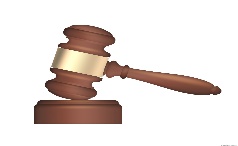 NOTE: a program/lesson/workshop is usually before or after the business meeting.  It should NOT be part of the minutes.  Minutes are for the Business Meeting ONLY.  If a business meeting is to be interrupted for a program, then a recess is called, the program held, and the business meeting is resumed after.	DUESAll dues from local groups are sent to the County Treasurer along with the original, signed membership form.  The County Treasurer sends state/multi-state and national dues to State/Multi-State Treasurer along with the original, signed membership form.  This Treasurer sends National dues and the original, signed membership forms to the National Treasurer.  Copies of forms may be made by the treasurers at all levels for their files.  Local and State Treasurers are to send only ONE check with the forms to make bookkeeping records easier.  National FCE HQ will provide a complete list of membership forms provided to the State/Multi-State Treasurer.  PAST STATE PRESIDENTS (1962-2017: AZFCE and 2018-       :SWFCE)Dorothy Wood		1962-1965		Alberta Prall			1989-1990Sylvia Nemec		1965-1967		Marian Hannon		1990-1992Eliza Narramore		1967-1969		Eleanor Vancil		1992-1993Orda Folmar	    		1969-1970		Margaret Mai (Polen)	1994-1995Ruth Warner		1970-1971		Iris Gwinn			1996-1997Mae Davis			1971-1973		Betty Galea			1998-1999Doris Conahay  		1973-1975		Linda Chambon-Gay	2000-2001Dorothea Jackson		1975-1977		Nancy Armstrong		2002-2003Pat Curtis			1977-1979		Raynetta McFadden	2004-2005Jennie Villa Quiroz	1979-1982		Diana Givens		2006-2007Betty Discher		1982-1983		Pat Warsek			2007-2008Judy Mendehall		1983-1985		Margaret Mai (Polen)	2009-2012Nancy Armstrong		1985-1987		Pat Warsek			2013-2015Roseanne Paulson		1987-1988		Margaret Polen		2016-2019	FCE ESSAY and ARTWORK CONTESTObjectives:To promote ethical values among children using the “Six Pillars of Character”To encourage students to improve their writing skills and drawing skillsTo create public awareness in the achievement of the studentsTo create a national opportunity for local FCE members to participate in a nationwide projectTo promote and market FCE to the community during National FCE WeekAny current 4th grade student attending public, private, or home school is eligible to participate in the FCE Essay and Artwork Contest.  The contest begins September 1 and runs through March 1 with a big promotion during National FCE Week.First, Second, and Third Place National winners will be announced during the National FCE Conference.  The families of the winners will be invited to attend the luncheon where the announcement will be made and prizes awarded.Guidelines/rules and forms may be obtained online at: nafce.org AFFILIATIONSLocal members, clubs, counties are members of SWFCE through payment of dues and sending them into the State Treasurer.  (See bylaws)All members in good standing (current with dues) are voting delegates.  All those paying dues are also members of National FCE with all the privileges associated with that membership.  The SWFCE President or Designated Alternate shall be the voting delegate at the National FCE Business Meeting or other Special Called Meeting.SWFCE also pays dues to ACWW (Associated Country Women of the World) and has voting privileges at each Triennial Conference.  The SWFCE President or Designated Alternate shall be the voting delegate at the ACWW Triennial Conferences.  Both National FCE and ACWW MUST be informed of the Designated Alternate.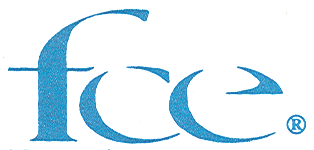 National Association ForFamily & Community Education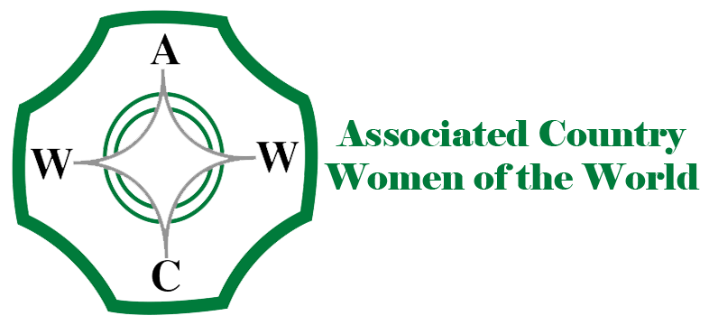 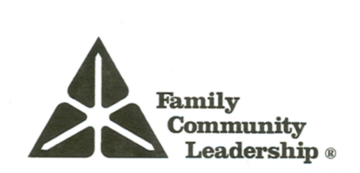 Family Community Leadership (FCL) is a leadership development, education and training program.  Participants also learn the application of skills in leadership, public policy, and advocacy.GOALS:EducationLeadershipActionOBJECTIVES:
Developing and strengthening leadership skillsApplying skills to increase effectiveness of participationThirty hours of approved training in FCL topics will provide the graduate with a certificate of “Nationally Certified Leader.”  Graduates are encouraged to continue in the application of the skills acquired and gain 60 hours by teaching others (using FCE provided materials/topics) – Education; working in the community—such as serving on a non-profit board – Leadership; and working on public policy issues -Action.  Once 60 hours have been completed and documented, the graduate may apply for “Certified Trainer” status through National FCE.For more information:	Margaret Polen		Martha Crawford				Marian Hannon		Susie Martell			       		(address, info on page 7)CHARACTERCOUNTS! FCE is a partner with the Josephson Institute of Ethics and the CHARACTERCOUNTS! Program.  National FCE is a member of the CHARACTERCOUNTS! Coalition.  CHARACTERCOUNTS! is a registered trademark of the Josephson Institute of Ethics.  Permission must be given by the Josephson Institute to use in any form.OBECTIVES: To teach character development to children and adults using the                         six core ethical values:TrustworthinessRespectResponsibilityFairnessCaringCitizenshipEDUCATION: Use the storybooks developed by National FCE and corresponding                          animal characters:Buzzee the Bee – Trustworthiness			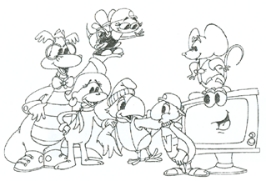 Icky the Parrot – RespectWebster the Turtle - Responsibility					Squeak the Mouse – FairnessClarence the Dragon – CaringMicka the Monkey – CitizenshipACTION: Work with schools, libraries, day care centers, churches, home schools,                    Etc.  Donate Storybooks, FCE friends, etc.For materials or information contact:National FCE Headquarters				Josephson Institute of Ethics73 Cavalier Blvd. Ste 106				8117 W Manchester Ste.830Florence, KY 41042					Playa del Rey, CA 90293859-525-6401						800-711-2670nafcehq@fuse.net						charactercounts.org Family ChoicE-MediaGoal:To educate FCE members, parents, and the general public to the positive and negative influences of various media, video games, books, the internet, music, magazines, newspapers, radio, television, films and movies.Local clubs will reach the public in their communities with this information.  Our goal is that FCE’s 8000 members will reach 4 people each, totaling 24,000 informed citizens.Objectives:To educate members, parents, and general publicHow various media can be used to the maximum potential for education of children and youthHow to make appropriate choices for uses of media for children and youth to enjoyOffer media education programs to help acquaint parents with how they become proactive to the exposure of children and youth to various mediaHelp parents appreciate the benefits of the various media for their familiesCompile activities from the Family ChoicE-Media program for a reportPROFESSOR MEDIA™STOP HUMAN TRAFFICKINGIn 2014 National FCE took on the task of educating members, family, friends, and our communities about the growing epidemic of Human Trafficking.  This is different from smuggling.When someone is “smuggled” they willingly go along.  They want to get to where they are going without getting caught.  When someone is “trafficked” it is totally against their will.Trafficked humans are used for sex, work, and other things.  Many are drugged and all are afraid of what will happen to them.  The United States is the NUMBER ONE USER of trafficked humans!  Appalling!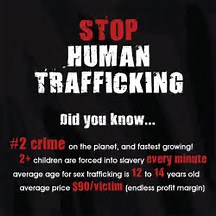 ASSOCIATED COUNTRY WOMEN of the WORLD(ACWW)ACWW is a non-political, non-sectarian international organization of 90 million members in women’s societies in over 70 countries.  It works to improve the standards of living for all women and their families through its worldwide projects.  ACWW also works with the United Nations on a consultative basis as a non-governmental organization (NGO).The work of ACWW is supported through membership, Dollars for Friendship, donations, and contributions to specific projects.  Monies collected by state affiliates are sent to the National FCE Treasurer using a designated form.  At the end of the year the FCE state treasurer sends all monies collected in to the National organization.All money donated is sent to ACWW.The ACWW Triennial, a world conference, is held every three years.  Any member may attend.  State affiliates are given votes determined by the number of members.  Individuals may support ACWW through individual dues, but do not vote.  National organizations are given one vote each.OBJECTIVES of ACWW:
To work with people throughout the worldTo promote peace, friendship and international understandingTo improve the standard of living for women and familiesA04 Parkhall								       40 Martell Road				   				       London, SE 21 8EN								       UK                 acww.org.uk		 COINS for FRIENDSHIPThis is a voluntary collection at all levels of the organization.  The idea for this came from Mrs. Godfrey Drags, ACWW Member of Honor.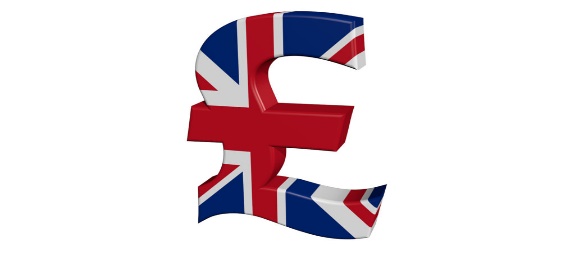 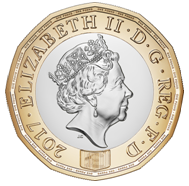 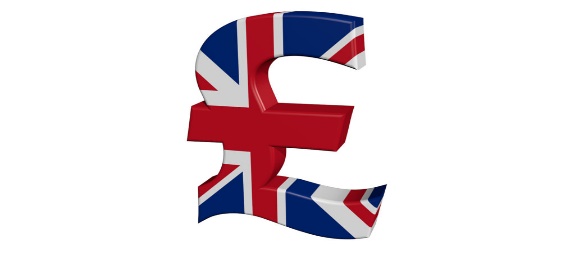 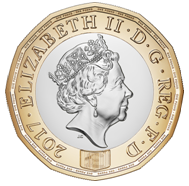 DOLLARS for LEADERSHIPIn 1972, the “Key Leadership Conference” was held at the National 4-H Center.  This “train-the-trainer” conference generated so much excitement for leadership that North Carolina delegates took up a collection of nickels.A week later at the FCE Annual Conference, it was suggested that a fund be set up to accept donations from state associations.  This fund would be titled “Nickels for National” and be designated only for leadership development.  In 1987 the name was changed to “Nickels for Leadership.”In 1996, funds from these donations were used to hold four regional trainings.  Four scholarships per member state were given to grassroots members to attend the regional trainings.Money from this fund has also been used to provide leadership speakers and defray costs of training at National.  The name was changed again to “Dollars for Leadership” to reflect the growing costs of training.  Members continue to contribute to this fund voluntarily.  All monies collected at the various levels are sent to the National Treasurer.  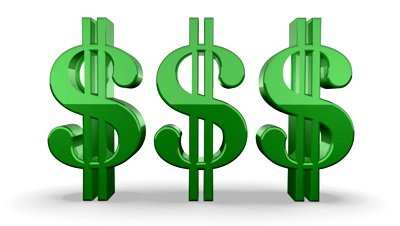 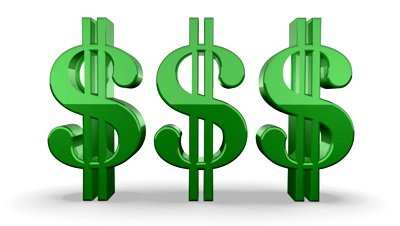 